САРАТОВСКАЯ ГОРОДСКАЯ ДУМАРЕШЕНИЕ23 декабря 2022 года № 29-301г. СаратовО дополнительных гарантиях спасателям профессиональных аварийно-спасательных служб, профессиональных аварийно-спасательных формирований муниципального образования «Город Саратов» 	В соответствии со статьей 24 Устава муниципального образования «Город Саратов»Саратовская городская ДумаРЕШИЛА:1. Установить лицам, работающим (работавшим) в профессиональных аварийно-спасательных службах, профессиональных аварийно-спасательных формированиях, созданных органами местного самоуправления муниципального образования «Город Саратов», участвовавшим в проведении аварийно-спасательных работ, достигшим возраста 40 лет, имеющим стаж работы в профессиональных аварийно-спасательных службах, профессиональных аварийно-спасательных формированиях муниципального образования «Город Саратов» не менее 15 лет, обладающим на дату обращения за назначением ежемесячной денежной выплаты профессиональной квалификацией не ниже, чем «спасатель 3 класса», дополнительную гарантию в виде  ежемесячной денежной выплаты в размере 50 процентов величины прожиточного минимума трудоспособного населения, установленной в Саратовской области на год обращения за назначением (год получения) ежемесячной денежной выплаты. В стаж работы в профессиональных аварийно-спасательных службах, профессиональных аварийно-спасательных формированиях муниципального образования «Город Саратов» включаются периоды работы в должностях, утвержденных администрацией муниципального образования «Город Саратов».2. Лица, уволенные в связи с виновными действиями (бездействием) из профессиональных аварийно-спасательных служб, профессиональных аварийно-спасательных формирований, созданных органами местного самоуправления муниципального образования «Город Саратов», права на получение ежемесячной денежной выплаты не имеют.3. Лица, указанные в пункте 1 настоящего решения, которым назначена страховая пенсия по старости в соответствии с законодательством Российской Федерации, права на получение ежемесячной денежной выплаты не имеют.4. Порядок назначения, перерасчета и осуществления выплаты ежемесячной денежной выплаты устанавливаются администрацией муниципального образования «Город Саратов».5. Настоящее решение вступает в силу со дня его официального опубликования, но не ранее 1 января 2023 года.ПредседательСаратовской городской Думы                                               С.А. ОвсянниковГлава муниципальногообразования «Город Саратов»                                              Л.М. Мокроусова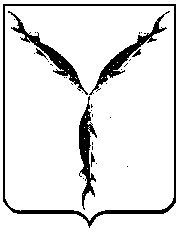 